FOUNDATION FOR THE PRESERVATION OF 108 SOUTH JACKSON STREET (FP108SJ)The Historic Janesville Woman’s Club Building108 South Jackson Street, Janesville WI 53548 (608)754-4544PRIVATE PARTY RENTAL AGREEMENTThe Foundation for the Preservation of 108 South Jackson Street (FP108SJ) is a non-profit organization.  Rental fees go directly to the maintenance and preservation of the Historic Janesville Woman’s Club building that is on the state and national register of historic buildings.  					MEMBER			NON-MEMBER				(Member for minimum of 1 year 				     at date of this contract)			First Floor Rental				$175				$300Add Use of Second Floor			$50				$100Custodial Fee (minimum 3 hours)		$20 per hour			$20 per hourCustodial Fee over 6 hours			$30 per hour			$30 per hourCustodial Fee over 8 hours			$60 per hour			$60 per hourAny Additional Hours Over Contract 	$100 per hour			$100 per hourJune – September Air Conditioning Fee	$30				$30Security Deposit				Waived				$150Deposit to Reserve Date and Time		$100				$100(Applied to total fees)Credit Card Processing Fee		5%				5%See optional ala carte rentals fees attached.Rental is confirmed upon receipt of a check for the deposit of $100 and security deposit (if applicable) of $150 made payable to FP108SJ.  You may pay the full rental amount at this time.Full refund of fees if cancellation is 45 days or more prior to event date.  Fees will be forfeited if cancellation is less than 45 days prior to the event.Final payment (rental fee + total custodial fees + AC fee + ala carte rental options) less $100 deposit is due 7 days prior to event.  At this time, a walk-through of the building will be completed with the Building Manager and initialed and dated by the person who signed the rental agreement.  (See attached). The building will be inspected after the rental.  Repair costs of any damage or fees incurred due to the renter and/or their guests (in excess of security deposit for non-members), as well as any additional hours in excess of contract, will be billed within 30 days of the event.  In the event that anything should happen as a result of renters use or misuse, they will be responsible for any service calls. (ie fire, police or alarm company and the like)Payment is due in full upon receipt of the bill.  If there are no damages or additional fees, a refund check for the security deposit will be mailed to the person who signed the rental agreement within 30 days of the event.  Food and beverages are not allowed in the upstairs art galleries.  The upstairs piano must remain covered and may not be used.The elevator may be used only under the supervision of the Custodian or FP108SJ representative present during the event.Based on availability, early set up or delivery/drop-off of supplies, decorations, etc. may be scheduled with the Building Manager with a minimum of 1-hour custodial fee.  Please notify the Building Manager of your caterer.Champagne, wine and bottled or canned beer/malt beverages are the only alcoholic beverages allowed on the premises.  Beer kegs are not allowed. This is a non-smoking/vaping facility.  A receptacle will be placed outside of the front door. No candles or flammable materials may be used in the building. FP108SJ is not responsible for the personal property of the renter and their guests. The property of FP108SJ may not be removed from the building for any reason. Please remain 5 feet away from artwork throughout the building.Decorations may not be attached to walls or chandeliers. NOTE: Security cameras are in use and monitored daily.TABLES AND CHAIRSTables and chairs are included with the rental.  Please complete the diagram(s) below and our custodian will have all tables and chairs set up before your event. 20 Card tables, 6 6” rectangular tables, 4 8” rectangular tables, 2 High Top Round tables available. Due to Building Manager by ________________________.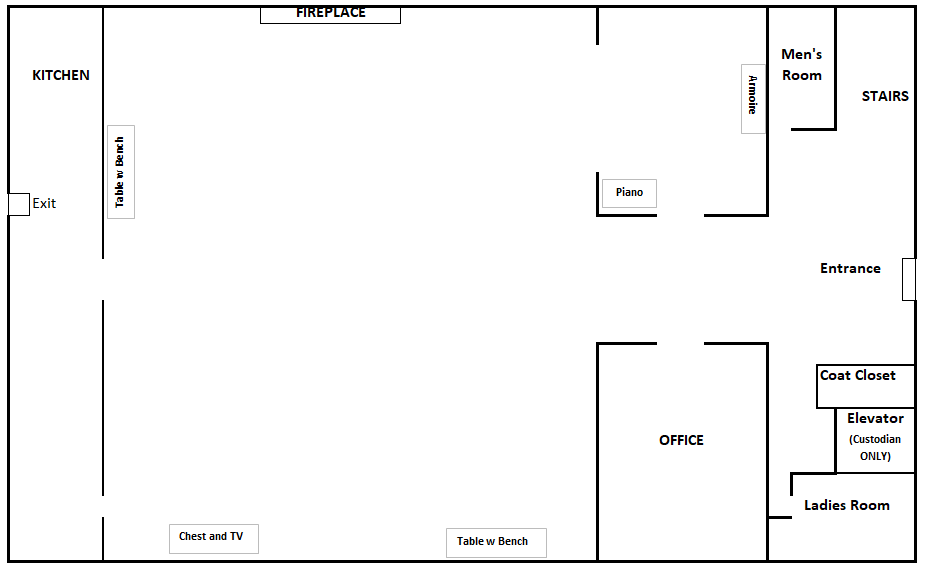 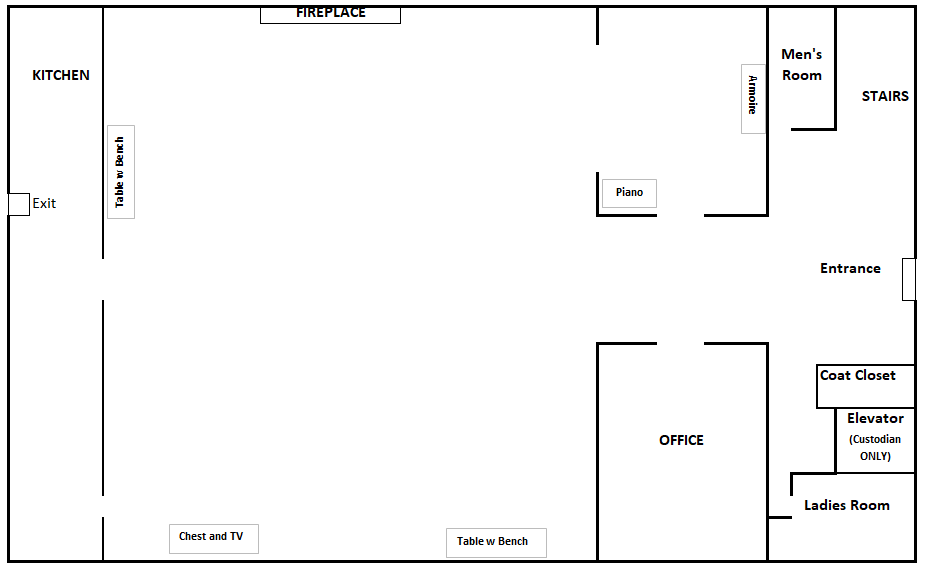 Second Floor (if applicable):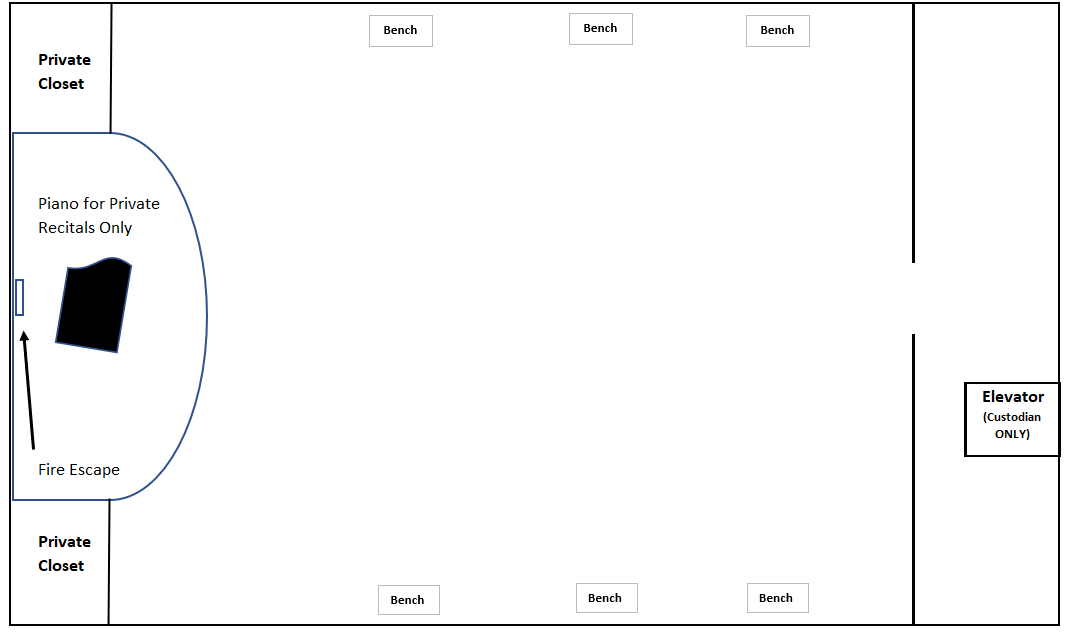 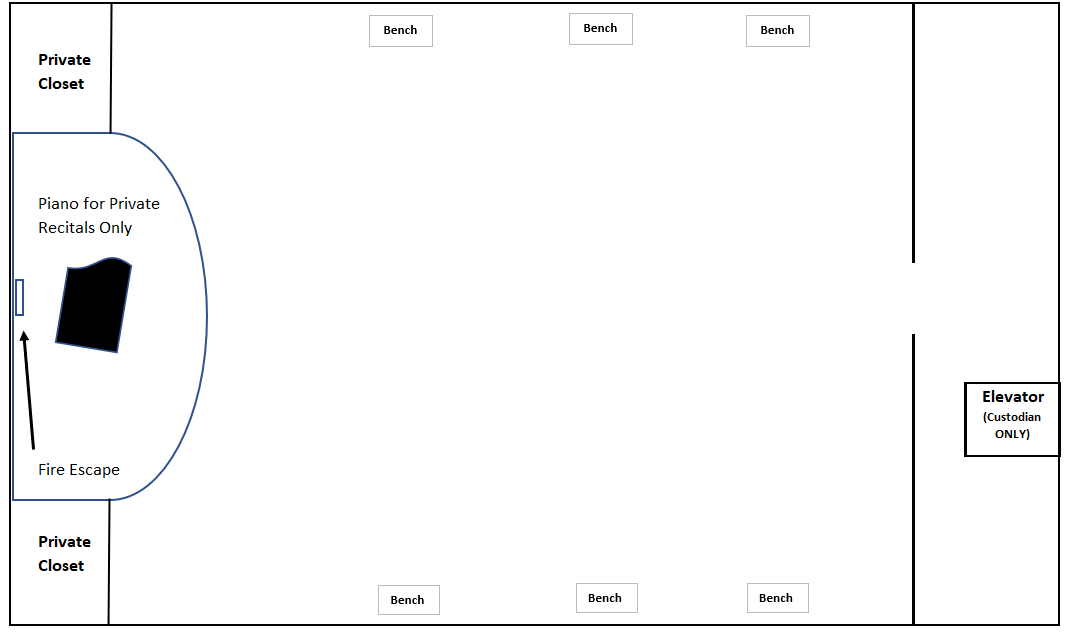 OPTIONAL ALA CARTE RENTAL OPTIONSTABLECLOTHS 		High Top Round		$15 each			6” or 8” 		$20TABLE SETTINGS				$100(Plates, silverware, glasses, etc. regardless of if 1 item or many)		Any FP108SJ kitchen items used during the event must be wiped clean into the garbage cans supplied in the kitchen and stacked on island.  The custodian will wash these items after the event.  Any FP108SJ tablecloths used during the event must be shaken out of debris, folded, and left stacked on one of the tables.  FP108SJ staff will arrange for dry cleaning. Before leaving, remove the garbage and recycling from the kitchen and place in the appropriate wheeled bin to the left outside the back door.  Extra garbage bags are located under the small sink in the kitchen.FOUNDATION FOR THE PRESERVATION OF 108 SOUTH JACKSON STREET (FP108SJ)The Historic Janesville Woman’s Club Building108 South Jackson Street, Janesville WI 53548    (608)754-4544PRIVATE PARTY RENTAL AGREEMENTClient Name:	______________________________	Member of:		___________________	Address:	______________________________	Phone Number:	___________________		______________________________	Email:			___________________Date of Event:	______________________________	Open Building Time:	___________________Emergency Contact:  Custodian (Ben): 608-208-3836	Event Time:		___________________	         Building Manager (Ellen): 608-754-4544	Lock Up Time:		___________________First Floor Rental ($175 or $300)					_________________	Add Use of Second Floor ($50 or $100)				_________________	Custodial Fee (minimum 3 hours, $20 per hour)			_________________Custodial Fee over 6 hours ($30 per hour)				_________________Custodial Fee over 8 hours ($60 per hour)				_________________Any Additional Hours Over Contract ($100 per hour)			_________________June – September Air Conditioning Fee ($30)			_________________Security Deposit ($0 or $150)					_________________			Deposit to Reserve Date and Time ($100)				_________________	(Applied to total fees)					TOTAL RENTAL:		_________________LESS Reservation Deposit and Security Deposit (if applicable):		_________________	______________OR											Check # & Date5% Credit Card Processing Fee (if applicable)				_________________			TOTAL CHARGED TO CREDIT CARD:		_________________					BALANCE DUE:		_________________	______________	Due Date (7 days before event)								_________________	______________OR											Check # & Date Paid in Full5% Credit Card Processing Fee (if applicable)				_________________			TOTAL CHARGED TO CREDIT CARD:		__________________________________________________________________		__________________________Signature							Date_________________________________________________		__________________________FP108SJ Office Manager Signature					DateOriginal to ClientCopy to FP108SJ